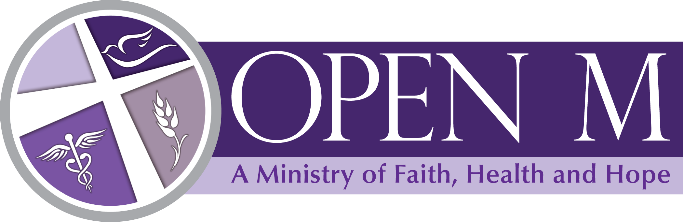 Our pantry and food programs will continue but will be modified to meet health and safety standards.If you have any questions please feel free to call us at (330) 434-0110.